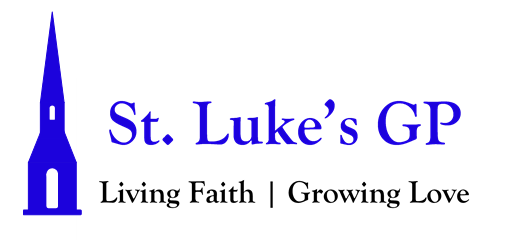 St. Luke’s Gondola Point Morning Prayer Service Proper 23 - October 11, 2020[Un-bolded words are said by one, Bolded words can be said by all.]PENITENTIAL RITE If we say we have no sin, we deceive ourselves, and the truth is not in us. But if we confess our sins, God is faithful and just, and will forgive our sins and cleanse us from all unrighteousness. 1 John 1.8, 9Dear friends in Christ, as we prepare to worship almighty God, let us with penitent and obedient hearts confess our sins, that we may obtain forgiveness by his infinite goodness and mercy.Silence is kept. Most merciful God, we confess that we have sinned against you in thought, word, and deed, by what we have done and by what we have left undone. We have not loved you with our whole heart; we have not loved our neighbours as ourselves. We are truly sorry and we humbly repent. For the sake of your Son Jesus Christ, have mercy on us and forgive us, that we may delight in your will, and walk in your ways, to the glory of your name. Amen. Almighty God have mercy upon us, pardon and deliver us from all our sins, confirm and strengthen us in all goodness, and keep us in eternal life; through Jesus Christ our Lord. Amen.Opening Hymn: Come Thou Fount (CP #354)MORNING PRAYERLord, open our lips, And our mouth shall proclaim your praise.O God, make speed to save us. O Lord, make haste to help us.Glory to the Father, and to the Son, and to the Holy Spirit: as it was in the beginning, is now, and will be for ever. Amen. Alleluia!God rules over all the earth: O come, let us worship.Venite Psalm 95:1-7 Come, let us sing to the Lord; * let us shout for joy to the rock of our salvation. Let us come before his presence with thanksgiving * and raise a loud shout to him with psalms. For the Lord is a great God, * and a great king above all gods. In his hand are the caverns of the earth, * and the heights of the hills are his also. The sea is his for he made it, * and his hands have moulded the dry land. Come, let us bow down, and bend the knee, * and kneel before the Lord our maker. For he is our God, and we are the people of his pasture and the sheep of his hand. * Oh, that today you would hearken to his voice!Glory to the Father, and to the Son, and to the Holy Spirit: as it was in the beginning, is now and will be for ever. Amen.God rules over all the earth: O come, let us worship.PROCLAMATION OF THE WORDA Reading from Exodus 32:1–14.32 When the people saw that Moses delayed to come down from the mountain, the people gathered around Aaron, and said to him, “Come, make gods for us, who shall go before us; as for this Moses, the man who brought us up out of the land of Egypt, we do not know what has become of him.” 2 Aaron said to them, “Take off the gold rings that are on the ears of your wives, your sons, and your daughters, and bring them to me.” 3 So all the people took off the gold rings from their ears, and brought them to Aaron. 4 He took the gold from them, formed it in a mold, and cast an image of a calf; and they said, “These are your gods, O Israel, who brought you up out of the land of Egypt!” 5 When Aaron saw this, he built an altar before it; and Aaron made proclamation and said, “Tomorrow shall be a festival to the Lord.” 6 They rose early the next day, and offered burnt offerings and brought sacrifices of well-being; and the people sat down to eat and drink, and rose up to revel. 7 The Lord said to Moses, “Go down at once! Your people, whom you brought up out of the land of Egypt, have acted perversely; 8 they have been quick to turn aside from the way that I commanded them; they have cast for themselves an image of a calf, and have worshiped it and sacrificed to it, and said, ‘These are your gods, O Israel, who brought you up out of the land of Egypt!’ ” 9 The Lord said to Moses, “I have seen this people, how stiff-necked they are. 10 Now let me alone, so that my wrath may burn hot against them and I may consume them; and of you I will make a great nation.” 11 But Moses implored the Lord his God, and said, “O Lord, why does your wrath burn hot against your people, whom you brought out of the land of Egypt with great power and with a mighty hand? 12 Why should the Egyptians say, ‘It was with evil intent that he brought them out to kill them in the mountains, and to consume them from the face of the earth’? Turn from your fierce wrath; change your mind and do not bring disaster on your people. 13 Remember Abraham, Isaac, and Israel, your servants, how you swore to them by your own self, saying to them, ‘I will multiply your descendants like the stars of heaven, and all this land that I have promised I will give to your descendants, and they shall inherit it forever.’ ” 14 And the Lord changed his mind about the disaster that he planned to bring on his people.The Word of the Lord: Thanks be to God.Psalm 106:1–6, 19–23Hallelujah! Give thanks to the Lord, for he is good, *for his mercy endures for ever.Who can declare the mighty acts of the Lord *or show forth all his praise?Happy are those who act with justice *and always do what is right!Remember me, O Lord, with the favour you have for your people, *and visit me with your saving help;That I may see the prosperity of your elect and be glad with the gladness of your people, *that I may glory with your inheritance.We have sinned as our forebears did; *we have done wrong and dealt wickedly.Israel made a bull-calf at Horeb *and worshipped a molten image;And so they exchanged their Glory *for the image of an ox that feeds on grass.They forgot God their saviour, *who had done great things in Egypt,Wonderful deeds in the land of Ham, *and fearful things at the Red Sea.So he would have destroyed them, had not Moses his chosen stood before him in the breach, *to turn away his wrath from consuming them.Glory be to the Father, and to the Son, and to the Holy Spirit: As it was in the beginning, is now and will be for ever. Amen.A Reading from the letter to the Philippians 4:1–9.4 1 Therefore, my brothers and sisters, whom I love and long for, my joy and crown, stand firm in the Lord in this way, my beloved. 2 I urge Euodia and I urge Syntyche to be of the same mind in the Lord. 3 Yes, and I ask you also, my loyal companion, help these women, for they have struggled beside me in the work of the gospel, together with Clement and the rest of my co-workers, whose names are in the book of life. 4 Rejoice in the Lord always; again I will say, Rejoice. 5 Let your gentleness be known to everyone. The Lord is near. 6 Do not worry about anything, but in everything by prayer and supplication with thanksgiving let your requests be made known to God. 7 And the peace of God, which surpasses all understanding, will guard your hearts and your minds in Christ Jesus. 8 Finally, beloved, whatever is true, whatever is honorable, whatever is just, whatever is pure, whatever is pleasing, whatever is commendable, if there is any excellence and if there is anything worthy of praise, think about these things. 9 Keep on doing the things that you have learned and received and heard and seen in me, and the God of peace will be with you.The word of the Lord: Thanks be to God.Hymn Alleluia, Sing To Jesus (CP #374)The Lord be with you: And also with you.The Holy Gospel of our Lord Jesus Christ, according to Matthew (22:1-14). Glory to You, Lord Jesus Christ.22 Once more Jesus spoke to them in parables, saying: 2 “The kingdom of heaven may be compared to a king who gave a wedding banquet for his son. 3 He sent his slaves to call those who had been invited to the wedding banquet, but they would not come. 4 Again he sent other slaves, saying, ‘Tell those who have been invited: Look, I have prepared my dinner, my oxen and my fat calves have been slaughtered, and everything is ready; come to the wedding banquet.’ 5 But they made light of it and went away, one to his farm, another to his business, 6 while the rest seized his slaves, mistreated them, and killed them. 7 The king was enraged. He sent his troops, destroyed those murderers, and burned their city. 8 Then he said to his slaves, ‘The wedding is ready, but those invited were not worthy. 9 Go therefore into the main streets, and invite everyone you find to the wedding banquet.’ 10 Those slaves went out into the streets and gathered all whom they found, both good and bad; so the wedding hall was filled with guests. 11 “But when the king came in to see the guests, he noticed a man there who was not wearing a wedding robe, 12 and he said to him, ‘Friend, how did you get in here without a wedding robe?’ And he was speechless. 13 Then the king said to the attendants, ‘Bind him hand and foot, and throw him into the outer darkness, where there will be weeping and gnashing of teeth.’ 14 For many are called, but few are chosen.”The Gospel of Christ: Praise be to You, O Christ.The Apostles’ Creed Let us confess our faith, as we say, I believe in God, the Father almighty, creator of heaven and earth. I believe in Jesus Christ, his only Son, our Lord. He was conceived by the power of the Holy Spirit and born of the Virgin Mary. He suffered under Pontius Pilate, was crucified, died, and was buried. He descended to the dead. On the third day he rose again. He ascended into heaven, and is seated at the right hand of the Father. He will come again to judge the living and the dead. I believe in the Holy Spirit, the holy catholic Church, the communion of saints, the forgiveness of sins, the resurrection of the body, and the life everlasting. Amen.INTERCESSIONSLet us give thanks to God our Father, always and for everything, saying, “We thank you, Lord.”For the beauty and wonder of creation, We thank you, Lord.For all that is gracious in the lives of men and women, revealing the image of Christ,We thank you, Lord.For our daily food, for our homes and families and friends, We thank you, Lord.For minds to think and hearts to love, We thank you, Lord.For health, strength, and skill to work, and for leisure to rest and play, We thank you, Lord.For those who are brave and courageous, patient in suffering and faithful in adversity,We thank you, Lord.For those who are lonely, sick, hungry, persecuted, or ignored, that You, O Lord, will comfort and sustain them, Lord, have mercy.Hear and answer our prayers, O Lord; Father, Son, and Holy Spirit, according to your will, and your grace.[Take a moment of silence to offer up prayers and thanksgivings, for yourself and others. Our weekly prayer list can be found in this week’s bulletin.]For all who pursue peace, justice, and truth, We thank you, Lord.For St. Luke, and all the saints whose lives have reflected the light of Christ,We thank you, Lord.Almighty God, Father of all mercies, we your unworthy servants give you humble thanks for all your goodness and loving-kindness to us and all whom you have made. We bless you for our creation, preservation, and all the blessings of this life; but above all for your immeasurable love in the redemption of the world by our Lord Jesus Christ; for the means of grace, and for the hope of glory. And, we pray, give us such an awareness of your mercies, that with truly thankful hearts we may show forth your praise, not only with our lips, but in our lives, by giving up ourselves to your service, and by walking before you in holiness and righteousness all our days; through Jesus Christ our Lord, to whom with you and the Holy Spirit, be honour and glory throughout all ages. Amen.CollectCreator of the fruitful earth, you made us stewards of all things. Give us grateful hearts for all your goodness, and steadfast wills to use your bounty well, that the whole human family, today and in generations to come, may with us give thanks for the riches of your creation. We ask this in the name of Jesus Christ the Lord. Amen.The Lord’s PrayerAnd now, as our Saviour Christ has taught us, we are bold to say, Our Father, who art in heaven, hallowed be thy name, thy kingdom come, thy will be done, on earth as it is in heaven. Give us this day our daily bread. And forgive us our trespasses, as we forgive those who trespass against us. And lead us not into temptation, but deliver us from evil. For thine is the kingdom, the power, and the glory, for ever and ever. Amen.Let us bless the Lord. Thanks be to God.Hymn: 10 Commands (All-Ages Song)Dismissal The grace of our Lord Jesus Christ, and the love of God, and the fellowship of the Holy Spirit, be with us all evermore. Amen.